ПРОЄКТВиконавчий комітет Нетішинської міської радиХмельницької областіР І Ш Е Н Н Я___.09.2023					Нетішин				  № ____/2023Про внесення змін до рішення виконавчого комітету Нетішинської міської ради від 15 січня 2009 року № 33 «Про постійну комісію із забезпечення реалізації житлових прав громадян»Відповідно до статті 40, пункту 3 частини 4 статті 42 Закону України «Про місцеве самоврядування в Україні», виконавчий комітет Нетішинської міської радиВИРІШИВ:Унести до рішення виконавчого комітету Нетішинської міської ради від    15 січня 2009 року № 33 «Про постійну комісію із забезпечення реалізації житлових прав громадян» такі зміни:- додаток до рішення викласти у новій редакції, що додається.Міський  голова                                                                 Олександр СУПРУНЮКДодатокдо рішення виконавчого комітету міської ради 15.01.2009 № 33 (у редакції рішення виконавчого комітету міської ради ___.09.2023 № _____/2023)СКЛАДпостійної комісії із забезпечення реалізації житлових прав громадянКеруючий справамивиконавчого комітету міської ради 					Любов ОЦАБРИКАЛатишева Оксана - заступник міського голови, голова комісіїКоваль Надія- директор Фонду комунального майна міста Нетішина, заступник голови комісіїКоваль Оксана - головний спеціаліст Фонду комунального майна міста Нетішина, секретар комісіїБровко Дар’я- начальник відділу правового та кадрового забезпечення КП НМР «ЖКО»Брожик Михайло - депутат Нетішинської міської ради VIIІ скликання              (за згодою)Гудзь Володимир - заступник генерального директора з персоналу               ВП «ХАЕС» (за згодою)Карназей Антоніна- начальник служби у справах дітей виконавчого комітету Нетішинської міської радиКозак Наталія - завідувач сектору планування та забудови території відділу містобудування та архітектури виконавчого комітету Нетішинської міської радиМашук Зоя - депутат Нетішинської міської ради VIIІ скликання               (за згодою)Омельчук Вадим- депутат Нетішинської міської ради VIIІ скликання               (за згодою)Петрук Олег- голова постійної комісії Нетішинської міської ради VIIІ скликання з питань містобудування, архітектури, будівництва, благоустрою, регулювання земельних відносин та екології (за згодою)Склярук Валентина - начальник управління соціального захисту населення виконавчого комітету Нетішинської міської ради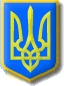 